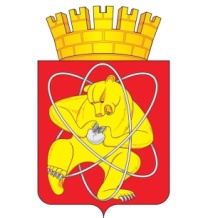 Муниципальное образование «Закрытое административно – территориальное образование  Железногорск Красноярского края»АДМИНИСТРАЦИЯ ЗАТО г. ЖЕЛЕЗНОГОРСКПОСТАНОВЛЕНИЕ12.07. 2017                                                                                                                   1156г. ЖелезногорскО внесении изменений в перечень главных администраторов доходов  местного бюджета В соответствии с пунктом 2 статьи 20 Бюджетного кодекса Российской Федерации, Уставом ЗАТО Железногорск,ПОСТАНОВЛЯЮ:1. Внести в перечень главных администраторов доходов местного бюджета, утвержденный решением Совета депутатов ЗАТО г. Железногорск от 15.12.2016 № 15-66Р «О бюджете ЗАТО Железногорск на 2017 год и плановый период 2018-2019 годов», следующие изменения:1.1.  После строки 56 дополнить строкой 57: «».1.2. Строки 57-58  считать строками 58-59 соответственно.1.3. После строки  59 дополнить строкой 60:«».1.4. Строки 59-60  считать строками 61-62 соответственно.1.5. После строки  62 дополнить строкой 63:«».1.6. Строки 61-71  считать строками 64-74 соответственно.1.7. После строки  74 дополнить строкой 75:«».1.8. Строки 72-137  считать строками 76-141 соответственно.2. Управлению делами Администрации ЗАТО г. Железногорск             (Е.В. Андросова) довести настоящее постановление до сведения населения через газету «Город и горожане».               3. Отделу общественных связей Администрации ЗАТО г. Железногорск (И.С. Пикалова) разместить настоящее постановление на официальном сайте муниципального образования «Закрытое административно-территориальное образование Железногорск Красноярского края» в информационно-телекоммуникационной сети ”Интернет”.4. Контроль над исполнением настоящего постановления возложить на первого заместителя Главы администрации ЗАТО г. Железногорск                 С.Д. Проскурнина.5. Настоящее постановление вступает в силу после его официального опубликования.Глава администрацииЗАТО г. Железногорск  					                       С.Е. Пешков578012 02 25558 04 0000 151Субсидии на обеспечение развития и укрепления материально-технической базы муниципальных домов культуры, поддержка творческой деятельности муниципальных театров в городах с численностью населения до 300 тысяч человек608012 02 29999 04 1042 151Средства на повышение размеров оплаты труда отдельным категориям работников бюджетной сферы края, в том числе для которых указами Президента Российской Федерации предусмотрено повышение оплаты труда, по министерству финансов Красноярского края638012 02 29999 04 1046 151Средства на повышение размеров оплаты труда основного и административно-управленческого персонала учреждений культуры, подведомственных муниципальным органам управления в области культуры, по министерству культуры Красноярского края758012 02 29999 04 7579 151Субсидии на реализацию муниципальных программ поддержки социально ориентированных некоммерческих организаций на конкурсной основе